Председатель муниципального	Собрания							          			               М.Н. Филатова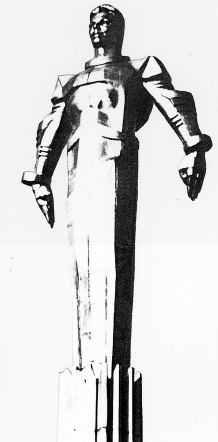 Повестка заседания  № 27 муниципального Собрания внутригородского муниципального образования Гагаринское в городе Москве     дата проведения:         28.01.2014 года		          время проведения:          15-00                               место проведения:         Университетский проспект, д.5                                           Зал заседанийВопрос, внесенный на заседание СобранияДокладчикВремя обсуждения вопроса1.О внесении изменений в решение муниципального Собрания внутригородского муниципального образования Гагаринское в городе Москве от 17.12.2013 года № 26/1  «О бюджете внутригородского муниципального образования Гагаринское в городе Москве на 2014 год и плановый период 2015 и 2016 годов (второе чтение)».Филатова М.Н.Фролова О.В.15-0010 мин.2Об установлении общего числа членов конкурсной комиссии внутригородского муниципального образования Гагаринское в городе Москве.Филатова М.Н.15-1010 мин.3.О направлении Мэру Москвы решения муниципального Собрания «Об установлении общего числа членов конкурсной комиссии внутригородского муниципального образования Гагаринское в городе Москве».Филатова М.Н.15-2010 мин.4.Об информации руководителя ГКУ «Инженерная служба Гагаринского района» о работе учреждения              в 2013 году.Филатова М.Н.Толкачева О.Д.15-3015 мин.5.Об отчете о работе Комиссии по информированию и взаимодействию с общественными организациями муниципального Собрания внутригородского муниципального образования Гагаринское в городе Москве.Филатова М.Н.Русакова Е.Л.15-5515 мин.6.Об отчете о работе Комиссии по муниципальной службе, исчислению стажа муниципальной службы и нормативно-правовым актам муниципального Собрания внутригородского муниципального образования Гагаринское в городе Москве.Филатова М.Н.Дорофеев С.В.16-1015 мин.4.Разное.